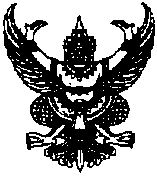 ประกาศอำเภอบางขันเรื่อง  สอบราคาจ้างเหมาก่อสร้างลานคอนกรีตที่ว่าการอำเภอบางขัน ประจำปีงบประมาณ พ.ศ. 2559……………………                          ด้วย ที่ทำการปกครองอำเภอบางขัน ได้รับอนุมัติโครงการตามมาตรการส่งเสริมการลงทุนขนาดเล็กของรัฐบาล งบประมาณรายจ่ายประจำปีงบประมาณ พ.ศ. 2558 งบกลาง รายการเงินสำรองจ่ายเพื่อกรณีฉุกเฉินหรือจำเป็น โครงการก่อสร้างลานคอนกรีตที่ว่าการอำเภอบางขัน  เป็นเงิน 661,000 บาท 		ราคากลางของงานก่อสร้างในการสอบราคาครั้งนี้  เป็นเงินทั้งสิ้น 665,000.-  บาท (หกแสนหกหมื่นห้าพันบาทถ้วน)		ผู้มีสิทธิเสนอราคาจะต้องมีคุณสมบัติ ดังต่อไปนี้		1. เป็นนิติบุคคล หรือบุคคลธรรมดา  ผู้มีอาชีพรับจ้างงานที่สอบราคาดังกล่าว 2. ไม่เป็นผู้ที่ถูกระบุชื่อไว้ในบัญชีรายชื่อผู้ทิ้งงานของทางราชการ และได้แจ้งเวียนชื่อแล้ว		3. ไม่เป็นผู้ได้รับเอกสิทธิ์หรือความคุ้มกัน ซึ่งอาจปฏิเสธไม่ยอมขึ้นศาลไทย เว้นแต่รัฐบาลของผู้เสนอราคาได้มีคำสั่งให้สละสิทธิ์ความคุ้มกันเช่นว่านั้น              	4. ไม่เป็นผู้มีผลประโยชน์ร่วมกันกับผู้เสนอราคารายอื่นที่เข้าเสนอราคาให้แก่อำเภอบางขันณ วันประกาศสอบราคา หรือไม่เป็นผู้กระทำอันเป็นการขัดขวางการแข่งขันราคาอย่างเป็นธรรมในการสอบราคาจ้างครั้งนี้		กำหนดประกาศสอบราคาจนถึงวันที่ 2 พฤศจิกายน 2558  (ดูสถานที่ก่อสร้างในวันที่ 28  ตุลาคม 2558  ระหว่างเวลา 10.00 น. ถึงเวลา 12.00 น. ณ ที่ว่าการอำเภอบางขัน (บริเวณสถานที่ก่อสร้าง) รับฟังคำชี้แจงรายละเอียดเพิ่มเติมในวันที่ 28  ตุลาคม 2558 เวลา  11.30 น. เป็นต้นไป)   กำหนดยื่นซองสอบราคาตั้งแต่วันที่   21  ตุลาคม พ.ศ. 2558 ถึงวันที่ 2 พฤศจิกายน 2558 ในวันและเวลาราชการ ตั้งแต่เวลา 09.00 น. ถึง เวลา 15.30 น. และกำหนด   เปิดซองใบเสนอราคา   ในวันที่ 3 พฤศจิกายน 2558  ตั้งแต่เวลา 10.00 น. เป็นต้นไป		ผู้สนใจติดต่อขอรับเอกสารสอบราคาได้ที่ ที่ทำการปกครองอำเภอบางขัน ระหว่าง วันที่   21  ตุลาคม พ.ศ. 2558 ถึงวันที่ 2  พฤศจิกายน  2558 ในวันและเวลาราชการ  หรือสอบถามทางโทรศัพท์หมายเลข 075-371266 ในวันและเวลาราชการ                                            ประกาศ  ณ  วันที่  21  เดือน  ตุลาคม  พ.ศ.  2558                                                             ( นายวิโรจน์  เทพพิทักษ์ )               นายอำเภอบางขัน                                               เอกสารสอบราคาจ้าง     เลขที่....3.../2559การจ้างเหมาก่อสร้างลานคอนกรีตที่ว่าการอำเภอบางขัน ปีงบประมาณ 2559ตามประกาศ อำเภอบางขัน  ฉบับลงวันที่  21  ตุลาคม  2559--------------------------------------------		ด้วยอำเภอบางขัน ซึ่งต่อไปนี้เรียกว่า “อำเภอ” มีความประสงค์ประสงค์          จะสอบราคาจ้างเหมาก่อสร้างลานคอนกรีตที่ว่าการอำเภอบางขัน จำนวน 1 โครงการ     โดยมีข้อแนะนำ  และข้อกำหนด    ดังต่อไปนี้                           1. เอกสารแนบท้ายเอกสารสอบราคา                               1.1 แบบรูปรายการละเอียด                               1.2 แบบใบเสนอราคา                               1.3 แบบบัญชีการประมาณราคา                               1.4 แบบสัญญาจ้าง                               1.5 แบบหนังสือค้ำประกันสัญญา(หลักประกันสัญญา)                               1.6 บทนิยาม                                       (1) ผู้เสนอราคาที่มีผลประโยชน์ร่วมกัน                                       (2) การขัดขวางการแข่งขันราคาอย่างเป็นธรรม                                1.7 แบบบัญชีเอกสาร                                      (1) บัญชีเอกสารส่วนที่ 1                                      (2) บัญชีเอกสารส่วนที่ 2                                1.8 บัญชีรายชื่อผู้มีอำนวจควบคุม                                1.9 บัญชีรายชื่อกรรมการผู้จัดการ หุ้นส่วนผู้จัดการ                                1.10  บัญชีผู้ถือหุ้นรายใหญ่                            2.  คุณสมบัติของผู้เสนอราคา                                 2.1 ผู้เสนอราคาต้องเป็นนิติบุคคล หรือบุคคลธรรมดา   ผู้มีอาชีพรับจ้างงานที่สอบราคาจ้าง                                 2.2 ผู้เสนอราคาต้องไม่เป็นผู้ที่ถูกระบุชื่อไว้ในบัญชีรายชื่อผู้ทิ้งงานของทางราชการและได้แจ้งเวียนชื่อแล้ว    หรือไม่เป็นผู้ที่ได้รับผลของการสั่งให้นิติบุคคลหรือบุคคลอื่นเป็นผู้ทิ้งงานตามระเบียบของทางราชการ                                  2.3 ผู้เสนอราคาต้องไม่เป็นผู้มีผลประโยชน์ร่วมกันกับผู้เสนอราคารายอื่น ณ วันประกาศสอบราคา หรือไม่เป็นผู้กระทำการอันเป็นการขัดขวางการแข่งขันราคาอย่างเป็นธรรมตาม ข้อ1.6                                  2.4 ผู้เสนอราคาต้องไม่เป็นผู้ได้รับเอกสิทธิ์หรือความคุ้มกัน ซึ่งอาจปฏิเสธไม่ยอมขึ้นศาลไทย เว้นแต่รัฐบาลของผู้เสนอราคาได้มีคำสั่งให้สละสิทธิ์และความคุ้มกันเช่นว่านั้น                                3.  หลักฐานการเสนอราคา                                                                                                                                         ผู้เสนอราคาจะต้องเสนอเอกสารหลักฐานยื่นมาพร้อมกับซองใบเสนอราคา โดยแยกไว้นอกซองใบเสนอราคาเป็น  2  ส่วน  คือ                                3.1 ส่วนที่ 1 อย่างน้อยต้องมีเอกสารดังต่อไปนี้                                      (1)ในกรณีผู้เสนอราคาเป็นนิติบุคคล                                       (ก) ห้างหุ้นส่วนสามัญหรือห้างหุ้นส่วนจำกัด    ให้ยื่นสำเนาหนังสือรับรองการจดทะเบียนนิติบุคคล บัญชีรายชื่อหุ้นส่วนผู้จัดการ ผู้มีอำนาจควบคุม พร้อมรับรองสำเนาถูกต้อง2			    	  (ข) บริษัทจำกัดหรือบริษัทมหาชนจำกัด ให้ยื่นสำเนาหนังสือรับรองการจดทะเบียนนิติบุคคล หนังสือบริคณห์สนธิ บัญชีรายชื่อกรรมการผู้จัดการ ผู้มีอำนาจควบคุมและบัญชีผู้ถือหุ้นรายใหญ่  พร้อมรับรองสำเนาถูกต้อง                                       (2) ในกรณีผู้เสนอราคาเป็นบุคคลธรรมดาหรือคณะบุคคลที่มิใช่นิติบุคคล ให้ยื่นสำเนาบัตรประจำตัวประชาชนของผู้นั้น สำเนาข้อตกลงที่แสดงถึงการเข้าเป็นหุ้นส่วน (ถ้ามี)  สำเนาบัตรประจำตัวประชาชนของผู้นั้น                                      (3) ในกรณีผู้เสนอราคาเป็นผู้เสนอราคาร่วมกันในฐานะเป็นผู้ร่วมค้า ให้ยื่นสำเนาสัญญาของการเข้าร่วมค้า สำเนาบัตรประจำตัวประชาชนของผู้ร่วมค้า และในกรณีที่ผู้เข้าร่วมค้าฝ่ายใดเป็นบุคคลธรรมดาที่มิใช่สัญชาติไทย ก็ให้ยื่นสำเนาหนังสือเดินทาง หรือผู้ร่วมค้าฝ่ายใดเป็นนิติบุคคล ให้ยื่นเอกสารตามที่ระบุไว้ใน (1)                                       (4) สำเนาทะเบียนพาณิชย์ (สำหรับผู้ประกอบการประเภทร้านค้า)                                       (5) สำเนาทะเบียนภาษีมูลค่าเพิ่ม(ถ้ามี)                                       (6) บัญชีเอกสารส่วนที่ 1 ทั้งหมดที่ได้ยื่นพร้อมกับซองใบเสนอราคา ตามแบบในข้อ1.7 (1)                                 3.2 ส่วนที่ 2 อย่างน้อยต้องมีเอกสารดังต่อไปนี้                                       (1) หนังสือมอบอำนาจซึ่งปิดอากรแสตมป์ตามกฎหมายในกรณีที่ผู้เสนอราคามอบอำนาจให้บุคคลอื่นลงนามในใบเสนอราคาแทน		                   (2)  บัญชีประมาณราคา                                        (3)  บัญชีเอกสารส่วนที่ 2 ทั้งหมดที่ได้ยื่นพร้อมกับซองใบเสนอราคา ตามแบบในข้อ 1.7 (2)                            4.  การเสนอราคา                            4.1  ผู้เสนอราคาต้องยื่นเสนอราคาตามแบบที่กำหนดไว้ในเอกสารสอบราคานี้       โดยไม่มีเงื่อนไขใด ๆ ทั้งสิ้น และจะต้องกรอกข้อความให้ถูกต้องครบถ้วน ลงลายมือชื่อของผู้เสนอราคาให้ชัดเจน จำนวนเงินที่เสนอต้องระบุตรงกันทั้งตัวเลขและตัวอักษร    โดยไม่มีการขูดลบหรือแก้ไข หากมีการขูดลบ ตกเติม แก้ไข  เปลี่ยนแปลงจะต้องลงลายมือชื่อผู้เสนอราคาพร้อมระทับตรา (ถ้ามี) กำกับไว้ด้วยทุกแห่ง                                                                                                                                                                                                                    4.2  ผู้เสนอราคาจะต้องกรอกปริมาณวัสดุ     และราคาในบัญชีประมาณราคาให้ครบถ้วน ตามข้อ 1.3                           ในการเสนอราคา ให้เสนอเป็นเงินบาท และเสนอราคาเพียงราคาเดียว โดยเสนอราคารวมตามเงื่อนไขที่ระบุไว้ท้ายใบเสนอราคาให้ถูกต้อง ทั้งนี้ราคารวมที่เสนอจะต้องตรงกัน ทั้งตัวเลขและตัวหนังสือถ้าตัวเลขและตัวหนังสือไม่ตรงกันให้ถือตัวหนังสือเป็นสำคัญโดยคิดราคารวมทั้งสิ้น  ซึ่งรวมค่าภาษีมูลค่าเพิ่ม  ภาษีอากรอื่นและค่าใช้จ่ายทั้งปวงไว้แล้ว                                                                                                               ราคาที่เสนอจะต้องเสนอกำหนดยืนราคาไม่น้อยกว่า.....60...วัน  นับแต่วันเปิดซองใบเสนอราคา โดยภายในกำหนดยืนราคาผู้เสนอราคาต้องรับผิดชอบราคาที่ตนได้เสนอไว้  และจะถอนการเสนอราคามิได้                            4.3  ผู้เสนอราคาจะต้องเสนอกำหนดเวลาดำเนินการก่อสร้างให้แล้วเสร็จไม่เกิน  …60…วัน     นับถัดจากวันลงนามในสัญญาจ้าง                              4.4 ก่อนยื่นซองสอบ ผู้เสนอราคาควรตรวจดูร่างสัญญา แบบรูป และรายละเอียด ฯลฯให้ถี่ถ้วนและเข้าใจเอกสารสอบราคาทั้งหมดเสียก่อนที่จะตกลงยื่นซองสอบราคาตามเงื่อนไขในเอกสารสอบราคา3                            4.5  ผู้เสนอราคาจะต้องยื่นซองใบเสนอราคาที่ปิดผนึกซองเรียบร้อยจ่าหน้าซองถึงประธานคณะกรรมการรับซองสอบราคา โดยระบุไว้ที่หน้าซองว่า “ ใบเสนอราคาตามเอกสารสอบราคาเลขที่......3...../2558” ยื่นต่อคณะกรรมการเปิดซองสอบราคา ในวันที่  21  ตุลาคม  พ.ศ. 2558     ถึงวันที่   2 พฤศจิกายน พ.ศ. 2558  ในวันราชการ  ระหว่างเวลา 09.00 น. ถึง 15.30 น. ณ  ที่ทำการปกครองอำเภอบางขัน  อำเภอ บางขัน  จังหวัด นครศรีธรรมราช                     เมื่อพ้นกำหนดเวลายื่นซองสอบราคาแล้ว จะไม่รับซองสอบราคาโดยเด็ดขาด                     คณะกรรมการเปิดซองสอบราคาจะดำเนินการตรวจสอบคุณสมบัติของผู้เสนอราคาแต่ละรายว่าเป็นผู้เสนอราคาที่มีผลประโยชน์ร่วมกันกับผู้เสนอราคารายอื่น ตามข้อ 1.6 (1) ณ วันประกาศสอบราคาหรือไม่ และประกาศรายชื่อผู้เสนอราคาที่มีสิทธิได้รับการคัดเลือก ก่อนการเปิดซองใบเสนอราคา		หากปรากฎต่อคณะกรรมการเปิดซองสอบราคาก่อนหรือในขณะที่มีการเปิดซองใบเสนอราคาว่า มีผู้เสนอราคากระทำการอันเป็นการขัดขวางการแข่งขันราคาอย่างเป็นธรรม ตามข้อ 1.6 (2) และคณะกรรมการฯ เชื่อว่ามีการกระทำอันเป็นการขัดขวางการแข่งขันราคาอย่างเป็นธรรม  คณะกรรมการฯ จะตัดรายชื่อผู้เสนอราคารายนั้นออกจากการเป็นผู้เสนอราคาและประกาศ รายชื่อผู้เสนอราคาที่มีสิทธิได้รับการคัดเลือก และอำเภอจะพิจารณาลงโทษผู้เสนอราคาดังกล่าวเป็นผู้ทิ้งงาน เว้นแต่คณะกรรมการฯ   จะวินิจฉัยได้ว่าผู้เสนอราคารายนั้นเป็นผู้ที่ให้ความร่วมมือเป็นประโยชน์ต่อการพิจารณาของทางราชการ     และมิได้เป็นผู้ริเริ่มให้มีการกระทำดังกล่าว                    	 ผู้เสนอราคาที่ถูกตัดรายชื่อออกจากการเป็นผู้เสนอราคา           เพราะเหตุเป็นผู้เสนอราคาที่มีผลประโยชน์ร่วมกันกับผู้เสนอราคารายอื่น     ณ    วันประกาศสอบราคาหรือเป็น                                                                                        ผู้เสนอราคาที่กระทำการอันเป็นการขัดขวางการแข่งขันราคาอย่างเป็นธรรม อาจอุทธรณ์คำสั่งดังกล่าวต่อปลัดกระทรวงภายใน  3 วัน      นับแต่วันที่ได้รับแจ้งจากคณะกรรมการเปิดซองสอบราคา  การวินิจฉัยอุทธรณ์ของปลัดกระทรวงให้ถือเป็นที่สุด                             คณะกรรมการเปิดซองราคาจะเปิดซองใบเสนอราคาของผู้เสนอราคาที่มีสิทธิได้รับการคัดเลือกดังกล่าวข้างต้น ณ ที่ทำการปกครองอำเภอบางขัน  ในวันที่  3  พฤศจิกายน  2558 ตั้งแต่เวลา 10.00 น. เป็นต้นไป                             การยื่นอุทธรณ์ตามวรรค 5 ย่อมไม่เป็นเหตุให้มีการขยายระยะเวลาการเปิดซองใบเสนอราคา เว้นแต่ปลัดกระทรวงพิจารณาเห็นว่า  การขยายระยะเวลาดังกล่าวจะเป็นประโยชน์แก่ทางราชการอย่างยิ่ง ให้ปลัดกระทรวงมีอำนาจยกเลิกซองใบเสนอราคาดังกล่าวได้                         5. หลักเกณฑ์และสิทธิในการพิจารณา		  5.1 ในการสอบราคาครั้งนี้อำเภอจะพิจารณาตัดสินด้วยราคารวมทั้งสิ้น		  5.2 หากผู้เสนอราคารายใดมีคุณสมบัติไม่ถูกต้องตามข้อ 2 หรือยื่นหลักฐานการเสนอราคาไม่ถูกต้องหรือไม่ครบถ้วนตามข้อ 3    หรือยื่นซองสอบราคาไม่ถูกต้องตามข้อ 4   แล้ว คณะกรรมการเปิดซองสอบราคาจะไม่รับพิจารณาราคาของผู้เสนอราคารายนั้น            เว้นแต่เป็นข้อผิดพลาดหรือผิดหลงเพียงเล็กน้อย หรือที่ผิดแผกไปจากเงื่อนไขของเอกสารสอบราคาในส่วนที่มิใช่สาระสำคัญ      ทั้งนี้ เฉพาะในกรณีที่พิจารณาเห็นว่าจะเป็นประโยชน์ต่อสำนักงานเท่านั้น4		  5.3 อำเภอสงวนสิทธิไม่พิจารณาราคาของผู้เสนอราคา   โดยไม่มีการผ่อนผันในกรณีดังต่อไปนี้			(1) ไม่ปรากฏชื่อผู้เสนอราคารายนั้น ในบัญชีผู้รับเอกสารสอบราคาหรือในหลักฐานการรับเอกสารสอบราคาของโรงเรียน(2) ไม่กรอกชื่อนิติบุคคล (บุคคลธรรมดา) หรือลงลายมือชื่อผู้เสนอราคาอย่างหนึ่งอย่างใดหรือทั้งหมดในใบเสนอราคา                               (3) เสนอรายละเอียดแตกต่างไปจากเงื่อนไขที่กำหนดในเอกสารสอบราคา    ที่เป็นสาระสำคัญ หรือมีผลทำให้เกิดความได้เปรียบเสียเปรียบแก่ผู้เสนอราคารายอื่น                               (4) ราคาที่เสนอมีการขูดลบ ตก เติม แก้ไข เปลี่ยนแปลง โดยผู้เสนอราคามิได้ลงลายมือชื่อพร้อมประทับตรา (ถ้ามี) กำกับไว้                              5.4 ในการตัดสินการสอบราคาหรือในการทำสัญญา คณะกรรมการเปิดซองสอบราคาหรืออำเภอมีสิทธิให้ผู้เสนอราคาชี้แจงข้อเท็จจริง สภาพ ฐานะ หรือข้อเท็จจริงอื่นใดที่เกี่ยวข้องกับผู้เสนอราคาได้   อำเภอมีสิทธิที่จะไม่รับราคาหรือไม่ทำสัญญา   หากหลักฐานดังกล่าวไม่มีความเหมาะสมหรือไม่ถูกต้อง                                5.5  อำเภอทรงไว้ซึ่งสิทธิที่จะไม่รับราคาต่ำสุด หรือราคาหนึ่งราคาใดหรือราคาที่เสนอทั้งหมดก็ได้ และอาจพิจารณาเลือกจ้างในจำนวน หรือขนาด หรือเฉพาะรายการหนึ่งรายการใด หรืออาจจะยกเลิกการสอบราคาโดยไม่พิจารณาจัดจ้างเลยก็ได้สุดแต่จะพิจารณา ทั้งนี้                                                                                            เพื่อประโยชน์ของทางราชการเป็นสำคัญ และให้ถือว่าการตัดสินของสำนักงานเป็นเด็ดขาดผู้เสนอราคาจะเรียกร้องค่าเสียหายใด ๆ มิได้   รวมทั้งอำเภอจะพิจารณายกเลิกการสอบราคาและลงโทษผู้เสนอราคาเป็นผู้ทิ้งงาน ไม่ว่าจะเป็นผู้เสนอราคาที่ได้รับการคัดเลือก      หรือไม่ก็ตาม หากมีเหตุที่เชื่อได้ว่าการเสนอราคากระทำการโดยไม่สุจริต เช่น การเสนอราคาอันเป็นเท็จหรือใช้ชื่อบุคคลธรรมดาหรือนิติบุคคลอื่นมาเสนอราคาแทน เป็นต้น                                 5.6  ในกรณีที่ปรากฏข้อเท็จจริงภายหลังจากการเปิดซองสอบราคาว่า ผู้เสนอราคาที่มีสิทธิได้รับการคัดเลือกตามที่ได้ประกาศรายชื่อไว้ ตามข้อ 4.5            เป็นผู้เสนอราคาที่มีผลประโยชน์ร่วมกันกับผู้เสนอราคา รายอื่น  ณ  วันประกาศสอบราคา      หรือเป็นผู้เสนอราคาที่กระทำการอันเป็นการขัดขวางการแข่งขันราคาอย่าง  เป็นธรรม ตามข้อ 1.6 อำเภอมีอำนาจที่จะตัดรายชื่อผู้เสนอราคาที่มีสิทธิได้รับการคัดเลือกดังกล่าวออกจากประกาศรายชื่อ ตามข้อ 4.5 และอำเภอจะพิจารณาลงโทษผู้เสนอราคารายนั้นเป็นผู้ทิ้งงาน		      ในกรณีนี้หากปลัดกระทรวงพิจารณาเห็นว่า การยกเลิกการเปิดซองใบเสนอราคาที่ได้       ดำเนินการไปแล้วจะเป็นประโยชน์แก่ทางราชการอย่างยิ่ง    ปลัดกระทรวงมีอำนาจยกเลิกการเปิดซองใบเสนอราคาดังกล่าวได้6. การทำสัญญาจ้าง    ผู้ชนะการสอบราคาจะต้องทำสัญญาจ้างตามแบบสัญญาดังระบุในข้อ 1.4 กับอำเภอภายใน 7  วัน   นับถัดจากวันที่ได้รับแจ้ง      และจะต้องวางหลักประกันสัญญาเป็นจำนวนเงินเท่ากับร้อยละ 5  ของราคาค่าจ้างที่สอบราคาได้ ให้อำเภอยึดถือไว้ในขณะทำสัญญา   โดยใช้หลักประกันอย่างหนึ่งอย่างใดดังต่อไปนี้		     6.1 เงินสด		     6.2 เช็คที่ธนาคารสั่งจ่ายให้แก่อำเภอ โดยเป็นเช็คลงวันที่ที่ทำสัญญาหรือก่อนหน้านั้นไม่เกิน 3 วันทำการของทางราชการ		     6.3 หนังสือค้ำประกันของธนาคารภายในประเทศ ตามแบบหนังสือค้ำประกันดังระบุในข้อ 1.5        5หนังสือค้ำประกันของบรรษัทเงินทุนอุตสาหกรรมแห่งประเทศไทย      บริษัทเงินทุน         หรือบริษัทเงินทุนหลักทรัพย์ ที่ได้รับอนุญาตให้ประกอบกิจการเงินทุนเพื่อการพาณิชย์และประกอบธุรกิจค้ำประกันตามประกาศของธนาคารแห่งประเทศไทย ซึ่งได้แจ้งชื่อเวียนให้ส่วนราชการต่าง ๆ ทราบแล้วโดยอนุโลมให้ใช้ตามแบบหนังสือค้ำประกันดังระบุในข้อ 1.56.5 พันธบัตรรัฐบาลไทย  หลักประกันนี้จะคืนให้โดยไม่มีดอกเบี้ยภายใน  15 วัน   นับถัดจากวันที่ผู้ชนะการสอบราคา (ผู้รับจ้าง) พ้นจากข้อผูกพันตามสัญญาจ้างแล้ว7. ค่าจ้างและการจ่ายเงิน     อำเภอจะจ่ายเงินค่าจ้างด้วยวิธีการโอนเงินเข้าบัญชีเงินฝากของผู้ชนะการสอบราคาโดยผู้ชนะการสอบราคาจะต้องรับภาระค่าธรรมเนียมในการโอนเงินดังกล่าว   และกำหนดจ่ายเงินเป็นงวด ๆ  จำนวน......1....งวด   เมื่อดำเนินการครบถ้วนถูกต้องตามสัญญา รูปแบบรายการและแบบแปลนที่กำหนด                            8. อัตราค่าปรับ                 ค่าปรับตามแบบสัญญาจ้างข้อ 15  จะกำหนดในอัตราร้อยละ  0.10  ของค่าจ้างตามสัญญาต่อวัน                            9.  การรับประกันความชำรุดบกพร่อง                                ผู้ชนะการสอบราคาซึ่งได้ทำข้อตกลงเป็นหนังสือ หรือทำสัญญาจ้างตามแบบดังระบุในข้อ 1.4   แล้วแต่กรณี      จะต้องรับประกันความชำรุดบกพร่องของงานจ้างที่เกิดขึ้นภายในระยะเวลาไม่น้อยกว่า   2  ปี – เดือน    นับถัดจากวันที่สำนักงานได้รับมอบงาน  โดยผู้รับจ้างต้องรีบจัดการซ่อมแซมแก้ไขให้ใช้การได้ดีดังเดิมภายใน  15 วัน      นับถัดจากวันที่ได้รับแจ้งความชำรุดบกพร่อง		10. ข้อสงวนสิทธิในการเสนอราคาและอื่น ๆ      10.1 เงินค่าจ้างสำหรับงานจ้างครั้งนี้ได้มาจากเงินงบประมาณ ประจำปี 2553                                        (1)  การลงนามในสัญญาจะสามารถกระทำได้ต่อเมื่อได้รับอนุมัติเงินประจำงวดแล้วเท่านั้น                                         (2) ราคากลางของงานก่อสร้างในการสอบราคาครั้งนี้ เป็นเงินทั้งสิ้น  665,000.-  บาท  (หกแสนหกหมื่นห้าพันบาทถ้วน)                                 10. 2 ผู้เสนอราคาซึ่งอำเภอได้คัดเลือกแล้ว ไม่ไปทำสัญญาหรือข้อตกลงภายในเวลาที่กำหนดดังระบุในข้อ 6   อำเภออาจพิจารณาเรียกร้องให้ชดใช้ความเสียหายอื่น  (ถ้ามี) รวมทั้งจะพิจารณาให้เป็นผู้ทิ้งงานตามระเบียบของทางราชการ                                 10.3 อำเภอสงวนสิทธิที่จะแก้ไขเพิ่มเติมเงื่อนไขหรือข้อกำหนดในแบบสัญญาให้เป็นไปตามความเห็นของสำนักงานอัยการสูงสุด (ถ้ามี)                            11. การปฏิบัติตามกฎหมายและระเบียบในระหว่างระยะเวลาการดำเนินการทำงานจ้างผู้รับจ้างพึงปฏิบัติตามหลักเกณฑ์ที่กฎหมายและระเบียบได้กำหนดไว้โดยเคร่งครัด					            อำเภอบางขัน									                  หัวหน้าเจ้าหน้าที่พัสดุ			                         วันที่  21  ตุลาคม  2558